Publicado en Madrid el 13/12/2023 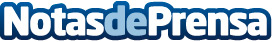 Mantener el SIBO controlado en Navidad es posible con unas sencillas pautasSIBO es una disfunción asociada a alteraciones en la flora intestinal, producida cuando poblaciones bacterianas del intestino grueso "colonizan" el intestino delgado. Menús adaptados, ingredientes específicos, rutinas ordenadas de comidas y nada de estrés, son las recomendaciones de Julián Álvarez, miembro del Consejo de Nutrición de Herbalife, para mantener a raya el SIBO en Navidad. Los probióticos son en el gran aliado de estos pacientes, ya que cumplen un papel significativo en el bienestar intestinalDatos de contacto:Laura Hermida BallesterosAlana Consultores917818090Nota de prensa publicada en: https://www.notasdeprensa.es/mantener-el-sibo-controlado-en-navidad-es Categorias: Medicina Nutrición Bienestar http://www.notasdeprensa.es